План-схема района расположения МБОУДОД «Гатчинский Дом детского творчества», ул. Авиатриссы Зверевой д.20 корп. 3Пути движения транспортных средств и детей (обучающихся).Движение автотранспортаДвижение обучающихся в (из) ДДТ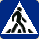 Пешеходный переход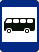 Место остановки автобуса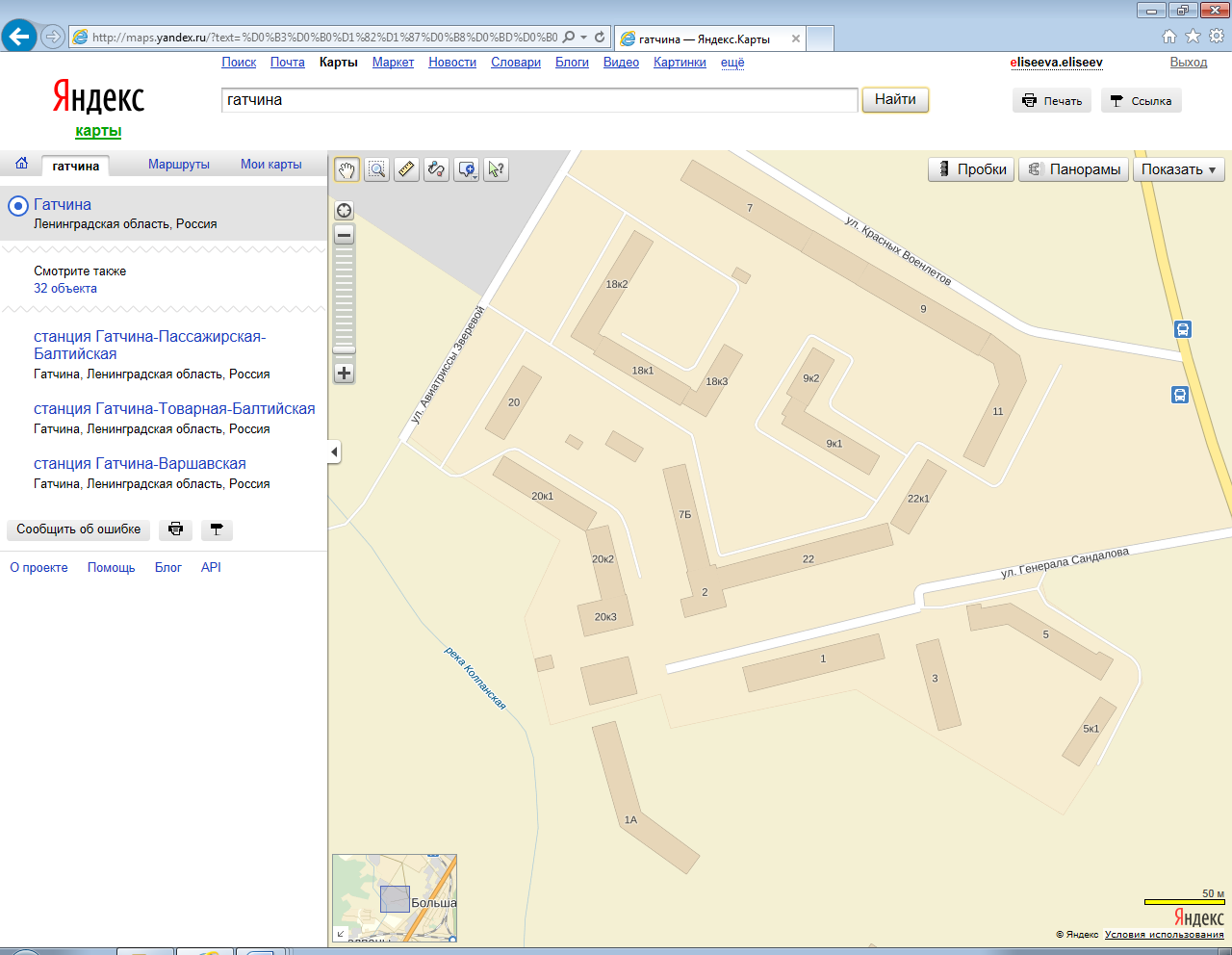 